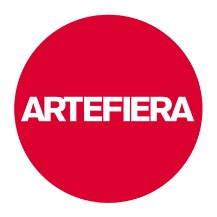 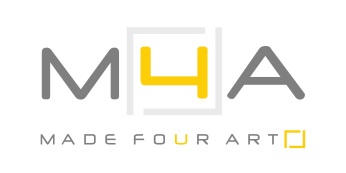 Alessandra Angelini ad Arte Fiera 2015Alessandra Angelini at Arte Fiera 201523 - 26 January 2015press release 13.01.15From 23 to 26 January Alessandra Angelini takes part in Arte Fiera 2015, the prestigious international fair of modern and contemporary art on its 39th edition.The artist, represented by the MADE4ART Gallery, exhibits in the “photographic section” curated by MIA Fair, with a series of works closely linked to natural and artificial light and colour, elements which are always present in her artistic research and experimentation with procedures and techniques.The group of works named RGB/Gli infiniti colori della notte//RGB/The infinite colours of the night, consists of 5 lightboxes printed on plexiglass and one installation made up of 25 pieces printed on cotton paper, as the result of a careful study started in 2010. They are photo shots of a solar powered lamp which has inside the three RGB lights (red, blue, green), taken outdoor, mostly at night without light pollution. The artist captured the instants when light breaks down and recomposes and, through the switch of times, shutter-curtains, ways of managing the camera, usage of reflective supports, created fascinating images that are deeply different from each other, decorated with signs and chromatic fields in continuous change. The series Sinfonie cosmiche/Cosmic symphonies consists of a group of 4 luminograms, made between 1992 and 2011, also made from photo shots of sources of artificial light and directed by the artist, after which followed the development and print.In these works the flashes of light, which are inspired by the rhythm of Mozart's music, chase each other, they entangle and overlap, drawing unexpected colorful arabesques from which dynamism and movement emerge. In regard to the works on display, the artist says “The photographic process takes up the role of director and opens up to the boundless extension of imagination, where darkness works as an infinite box in which light signs can be drawn”.Short biography Alessandra Angelini was born in Parma in 1953. After classical studies, she graduated in Painting at the Academy of Fine Arts of Brera. Her artistic career started from there, established by an exceptional curiosity that led her towards the experimentation with techniques and materials, in a constant search for the values of chromatic brilliance. Her stylistic path is linked to the expression of the inner being, meant as the early structure where to build the critical thought towards reality.The artist dedicated herself to different ways of expression, from painting to etching, from graphics to sculpture, from photography to the making of artist's books. She studies in depth each technique and its possible applications, making fusions among the procedures and hybrid works. Worth mentioning is “Foto+Grafie/Photo+Graphies”, the series of lectures held at the Academy of Fine Arts of Venice in 2003, which were focused on the hybridization between print and photography.She exhibited in several solo and group exhibitions in Italy and around the world in four continents; her works are present in the collections of important national and international museums.Since 2005 she has been chair of the Graphics and Techniques of Incisions Department at the Academy of Fine Arts of Brera in Milan. She is part of Visarte, society of Switzerland Visual Art.She now lives and works both in Milan and Pavia. www.alessandraangelini.orgExhibition detailsTitle Alessandra Angelini ad Arte Fiera 2015/Alessandra Angelini at Arte Fiera 2015Venue Pav. 25, stand B/106 - Bologna Fiere, Bologna Reference gallery M4A - MADE4ART, Milan - www.made4art.itDates 23 -26 January 2015Opening hours from Friday 23 to Sunday 25, from 11am - 7pmMonday 26, January, from 11am - 5pmInfo to the public www.artefiera.bolognafiere.itwww.alessandraangelini.orgPress office for Alessandra AngeliniIBC Irma Bianchi CommunicationPh.+39 02 89404694 - info@irmabianchi.ittext and photo downloads from www.irmabianchi.it